ПОСТАНОВЛЕНИЕ14.05.2019                                                                                                         № 38О внесении изменений в постановление главы администрацииот 13 декабря 2018 года № 39  «Об утверждении Перечня главных администраторов  доходов бюджета сельского поселения Уршакский сельсовет муниципального района Аургазинский  район Республики Башкортостан, закрепляемых за ними видов (подвидов) доходов  бюджетасельского поселения Уршакский сельсовет  муниципального района  Аургазинский район  Республики Башкортостан»В соответствии со статьей 20 Бюджетного кодекса Российской Федерации ПОСТАНОВЛЯЮ:1. Внести в постановление главы администрации № 39 от 13  декабря 2018 года «Об утверждении Перечня главных администраторов  доходов бюджета сельского поселения Уршакский сельсовет муниципального района Аургазинский район Республики Башкортостан, закрепляемых за ними видов (подвидов) доходов бюджета сельского поселения Уршакский сельсовет муниципального района Аургазинский район Республики Башкортостан»  изменения и  добавить  в  Перечень главных администраторов доходов бюджета следующие коды бюджетной классификации:2.  Настоящее постановление вступает в силу со дня подписания.3. Контроль за исполнением настоящего постановления оставляю за собой.Глава сельского поселения                                                        Р.И. АбдрахмановБашkортоҫтан РеҫпубликаhыАуырғазы районы муниципаль районының Өршәҡ ауыл Ҫоветыауыл биләмәhе Хакимиәте453477, Ауырғазы районы, Иҫке Әпҫәләм ауылы.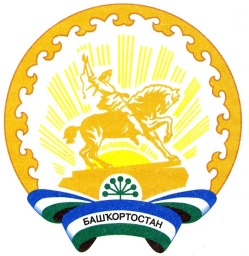 Республика БашкортостанАдминистрация сельского поселения Уршакский сельсовет муниципального районаАургазинский район453477, Аургазинский район, с.Староабсалямово. Тел. 2-71-3179120249999 10 7231 150Прочие межбюджетные трансферты, передаваемые бюджетам сельских поселений (мероприятия по улучшению систем наружного освещения населенных пунктов Республики Башкортостан)